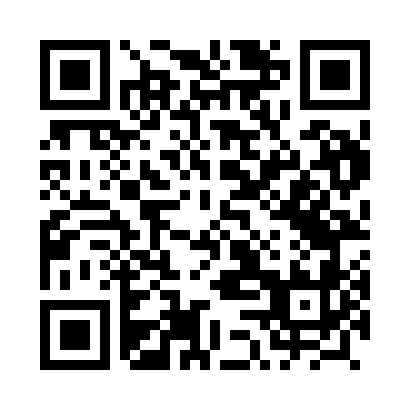 Prayer times for Wierzchowina, PolandWed 1 May 2024 - Fri 31 May 2024High Latitude Method: Angle Based RulePrayer Calculation Method: Muslim World LeagueAsar Calculation Method: HanafiPrayer times provided by https://www.salahtimes.comDateDayFajrSunriseDhuhrAsrMaghribIsha1Wed2:375:0212:265:327:5010:052Thu2:335:0012:265:337:5210:083Fri2:304:5812:255:347:5410:114Sat2:264:5612:255:357:5510:145Sun2:234:5512:255:367:5710:176Mon2:194:5312:255:377:5810:207Tue2:164:5112:255:388:0010:238Wed2:124:5012:255:398:0110:269Thu2:104:4812:255:408:0310:3010Fri2:104:4612:255:418:0410:3211Sat2:094:4512:255:428:0610:3312Sun2:094:4312:255:428:0710:3413Mon2:084:4212:255:438:0910:3414Tue2:074:4012:255:448:1010:3515Wed2:074:3912:255:458:1210:3616Thu2:064:3712:255:468:1310:3617Fri2:064:3612:255:478:1510:3718Sat2:054:3512:255:488:1610:3719Sun2:054:3312:255:488:1810:3820Mon2:044:3212:255:498:1910:3921Tue2:044:3112:255:508:2010:3922Wed2:034:3012:255:518:2210:4023Thu2:034:2912:255:528:2310:4124Fri2:024:2712:265:528:2410:4125Sat2:024:2612:265:538:2510:4226Sun2:024:2512:265:548:2710:4227Mon2:014:2412:265:558:2810:4328Tue2:014:2312:265:558:2910:4329Wed2:014:2312:265:568:3010:4430Thu2:014:2212:265:578:3110:4531Fri2:004:2112:265:578:3210:45